УКРАЇНАЧЕРНІГІВСЬКА  МІСЬКА  РАДАВИКОНАВЧИЙ  КОМІТЕТ. Чернігів, вул. Магістратська, 7_______________________________________тел 77-48-08ПРОТОКОЛ № 4			засідання виконавчого комітету міської радим. Чернігів						Розпочато засідання о 14.00                                                                                   Закінчено засідання о 16.15                                                                                                 15 лютого 2018 рокуМіський голова								В. А. АтрошенкоСекретар міської ради 							М. П. Черненок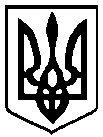                                                 Брали участь у засіданні:                                                Брали участь у засіданні:                                                Брали участь у засіданні:Головує:Головує:Атрошенко В. А. Атрошенко В. А. міський голова Члени виконавчого комітету міської ради:Атрощенко О. А.Атрощенко О. А.заступник міського голови Власенко Ю. Д.Власенко Ю. Д.представник міської організації Всеукраїнського об’єднання"Батьківщина" Ломако О. А.Ломако О. А.заступник міського голови Фесенко С. І. Фесенко С. І. заступник міського голови – керуючий справами виконкому Хоніч О. П.Хоніч О. П.заступник міського голови Черненко А. В.Черненко А. В.заступник міського голови Черненок М. П.Черненок М. П.секретар міської ради Шевченко О. В.Шевченко О. В.перший заступник міського голови Відсутні члени виконавчого комітету міської ради:Бойко Т. О.Бойко Т. О.голова чернігівського осередку ГО «Міжнародний інститут гуманітарних технологій» Козир О. І.Козир О. І.головний архітектор проектів приватного підприємства «АРДІ КА» Запрошені на засідання виконавчого комітету міської ради:Антонов О. С.Антонов О. С.- заступник голови Деснянської районної у м. Чернігові ради (1)Вовк П. І.Вовк П. І.- заступник директора КП «Чернігівводоканал» (8 - 10)Гаценко О. О.Гаценко О. О.- заступник начальника юридичного відділу міської ради (1- 34)Гломозда С. М.Гломозда С. М.- юрисконсульт КП «Деснянське» міської ради (7)Дмитренко В. Л.Дмитренко В. Л.- начальник управління земельних ресурсів міської ради (11)Єпінін О. Ю.Єпінін О. Ю.- голова фонду комунального майна міської ради (16)Іванченко В. Г.Іванченко В. Г.- депутат міської ради (1 – 26)Калюжний С. С.Калюжний С. С.- начальник управління архітектури та містобудування міської ради (25 - 27)Католик М. А.Католик М. А.- начальник управління квартирного обліку та приватизації житлового фонду міської ради (12 - 15)Куц Я. В.Куц Я. В.- начальник управління житлово-комунального господарства міської ради (2 - 6)Лазаренко С. М.Лазаренко С. М.- начальник організаційного відділу міської ради (1 - 34)Лисенко О. Ю.Лисенко О. Ю.- начальник фінансового управління міської ради (1- 34)Максименко Л. В.Максименко Л. В.- начальник управління економічного розвитку міста міської ради  (1 - 34)Редік А. В.Редік А. В.- начальник загального відділу міської ради (1 – 34) Ситник С. М.Ситник С. М.- заступник генерального директора ДП «УкрСіверБуд» ЗАТ «ДСК» (17)Ткач А. В.Ткач А. В.- начальник відділу взаємодії з правоохоронними органами, мобілізаційної, оборонної та спеціальної роботи міської ради (20, 21)Чусь Н. М.Чусь Н. М.- начальник прес-служби міської ради (1 – 34)Шевчук О. І.Шевчук О. І.- начальник управління культури та туризму міської ради (19)Відповідно до Закону України «Про запобігання корупції» секретар міської ради Черненок М. П. повідомив про конфлікт інтересів щодо питань «Про затвердження та надання містобудівних умов і обмежень забудови земельних ділянок» та  «Про пайову участь (внесок) замовників (інвесторів) у створенні і розвитку інженерно-транспортної та соціальної інфраструктури міста Чернігова» порядку денного засідання виконавчого комітету міської ради.Відповідно до Закону України «Про запобігання корупції» секретар міської ради Черненок М. П. повідомив про конфлікт інтересів щодо питань «Про затвердження та надання містобудівних умов і обмежень забудови земельних ділянок» та  «Про пайову участь (внесок) замовників (інвесторів) у створенні і розвитку інженерно-транспортної та соціальної інфраструктури міста Чернігова» порядку денного засідання виконавчого комітету міської ради.Відповідно до Закону України «Про запобігання корупції» секретар міської ради Черненок М. П. повідомив про конфлікт інтересів щодо питань «Про затвердження та надання містобудівних умов і обмежень забудови земельних ділянок» та  «Про пайову участь (внесок) замовників (інвесторів) у створенні і розвитку інженерно-транспортної та соціальної інфраструктури міста Чернігова» порядку денного засідання виконавчого комітету міської ради.1. СЛУХАЛИ:	Про переведення квартири з житлового фонду до нежитлового в Деснянському районіПро переведення квартири з житлового фонду до нежитлового в Деснянському районіДоповідав:                               Антонов О. С.Виступив:                                 Атрошенко В. А.Доповідав:                               Антонов О. С.Виступив:                                 Атрошенко В. А.ГОЛОСУВАЛИ:"ЗА" – одноголосно"ЗА" – одноголосноВИРІШИЛИ:Рішення № 71 додаєтьсяРішення № 71 додається2. СЛУХАЛИ:	Про уповноважених на складання протоколів про адміністративні правопорушенняПро уповноважених на складання протоколів про адміністративні правопорушенняДоповідав:                               Куц Я. В.Виступив:                                 Атрошенко В. А.Доповідав:                               Куц Я. В.Виступив:                                 Атрошенко В. А.ГОЛОСУВАЛИ:"ЗА" – одноголосно"ЗА" – одноголосноВИРІШИЛИ:Рішення № 72 додаєтьсяРішення № 72 додається3. СЛУХАЛИ: Про погодження  внесення змін до Програми поліпшення екологічного стану  міста Чернігова на 2018 – 2020 рокиПро погодження  внесення змін до Програми поліпшення екологічного стану  міста Чернігова на 2018 – 2020 рокиДоповідав:                               Куц Я. В.Виступив:                                 Атрошенко В. А.Доповідав:                               Куц Я. В.Виступив:                                 Атрошенко В. А.ГОЛОСУВАЛИ:"ЗА" – одноголосно"ЗА" – одноголосноВИРІШИЛИ:Рішення № 73 додаєтьсяРішення № 73 додається4. СЛУХАЛИ:Про погодження змін до Комплексної цільової Програми розвитку житлово-комунального господарства міста Чернігова на 2017-2020 рокиПро погодження змін до Комплексної цільової Програми розвитку житлово-комунального господарства міста Чернігова на 2017-2020 рокиДоповідав:                                Куц Я. В.Виступив:                                 Атрошенко В. А.Доповідав:                                Куц Я. В.Виступив:                                 Атрошенко В. А.ГОЛОСУВАЛИ:"ЗА" – одноголосно"ЗА" – одноголосноВИРІШИЛИ:Рішення № 74 додаєтьсяРішення № 74 додається5. СЛУХАЛИ:Про внесення змін і доповнень до рішення виконавчого комітету  міської ради від 18 січня 2018 року № 18Про внесення змін і доповнень до рішення виконавчого комітету  міської ради від 18 січня 2018 року № 18Доповідав:                                Куц Я. В.Виступили:                               Ломако О. А.                                                  Атрошенко В. А.Доповідав:                                Куц Я. В.Виступили:                               Ломако О. А.                                                  Атрошенко В. А.ГОЛОСУВАЛИ:"ЗА" – одноголосно"ЗА" – одноголосноВИРІШИЛИ:Рішення № 75 додаєтьсяРішення № 75 додається6. СЛУХАЛИ:Про внесення змін до договору про надання послуги з управління багатоквартирним будинком у м. ЧерніговіПро внесення змін до договору про надання послуги з управління багатоквартирним будинком у м. ЧерніговіДоповідав:                                Куц Я. В.Виступив:                                 Атрошенко В. А.Доповідав:                                Куц Я. В.Виступив:                                 Атрошенко В. А.ГОЛОСУВАЛИ:"ЗА" – одноголосно"ЗА" – одноголосноВИРІШИЛИ:Рішення № 76 додаєтьсяРішення № 76 додається7. СЛУХАЛИ:Про передачу житлового будинку з балансу  комунального підприємства «Деснянське» Чернігівської міської ради на баланс ОСББПро передачу житлового будинку з балансу  комунального підприємства «Деснянське» Чернігівської міської ради на баланс ОСББДоповідав:                                 Гломозда С. М.Виступив:                                 Атрошенко В. А.Доповідав:                                 Гломозда С. М.Виступив:                                 Атрошенко В. А.ГОЛОСУВАЛИ:"ЗА" – одноголосно"ЗА" – одноголосноВИРІШИЛИ:Рішення № 77 додаєтьсяРішення № 77 додається8. СЛУХАЛИ:Про надання згоди на списання майнаПро надання згоди на списання майнаДоповідав:                                 Вовк П. І.Виступив:                                 Атрошенко В. А.Доповідав:                                 Вовк П. І.Виступив:                                 Атрошенко В. А.ГОЛОСУВАЛИ:"ЗА" – одноголосно"ЗА" – одноголосноВИРІШИЛИ:Рішення № 78 додаєтьсяРішення № 78 додається9. СЛУХАЛИ:Про надання згоди на передачу майнаПро надання згоди на передачу майнаДоповідав:                                 Вовк П. І.Виступив:                                 Атрошенко В. А.Доповідав:                                 Вовк П. І.Виступив:                                 Атрошенко В. А.ГОЛОСУВАЛИ:"ЗА" – одноголосно"ЗА" – одноголосноВИРІШИЛИ:Рішення № 79 додаєтьсяРішення № 79 додається10. СЛУХАЛИ:Про перекриття руху автотранспортуПро перекриття руху автотранспортуДоповідав:                                 Вовк П. І.Виступив:                                 Атрошенко В. А.Доповідав:                                 Вовк П. І.Виступив:                                 Атрошенко В. А.ГОЛОСУВАЛИ:"ЗА" – одноголосно"ЗА" – одноголосноВИРІШИЛИ:Рішення № 80 додаєтьсяРішення № 80 додається11. СЛУХАЛИ:Про затвердження актів комісії з визначення та відшкодування збитків власникам землі та землекористувачамПро затвердження актів комісії з визначення та відшкодування збитків власникам землі та землекористувачамДоповідав:                                 Дмитренко В. Л.Виступив:                                 Атрошенко В. А.Доповідав:                                 Дмитренко В. Л.Виступив:                                 Атрошенко В. А.ГОЛОСУВАЛИ:"ЗА" – одноголосно"ЗА" – одноголосноВИРІШИЛИ:Рішення № 81 додаєтьсяРішення № 81 додається12. СЛУХАЛИ:Про затвердження списків громадян, поставлених на квартирний облік, виділення житла підприємствам, громадянам міста, видачу ордерівПро затвердження списків громадян, поставлених на квартирний облік, виділення житла підприємствам, громадянам міста, видачу ордерівДоповідав:                                Католик М. А.Виступили:                               Власенко Ю. Д.                                                  Атрошенко В. А.Доповідав:                                Католик М. А.Виступили:                               Власенко Ю. Д.                                                  Атрошенко В. А.ГОЛОСУВАЛИ:"ЗА" – одноголосно"ЗА" – одноголосноВИРІШИЛИ:Рішення № 82 додаєтьсяРішення № 82 додається13. СЛУХАЛИ:Про передачу жилих приміщень у власність громадянПро передачу жилих приміщень у власність громадянДоповідав:                                 Католик М. А.Виступив:                                 Атрошенко В. А.Доповідав:                                 Католик М. А.Виступив:                                 Атрошенко В. А.ГОЛОСУВАЛИ:"ЗА" – одноголосно"ЗА" – одноголосноВИРІШИЛИ:Рішення № 83 додаєтьсяРішення № 83 додається14. СЛУХАЛИ:Про видачу дубліката свідоцтва про право власності на житлоПро видачу дубліката свідоцтва про право власності на житлоДоповідав:                                 Католик М. А.Виступив:                                 Атрошенко В. А.Доповідав:                                 Католик М. А.Виступив:                                 Атрошенко В. А.ГОЛОСУВАЛИ:"ЗА" – одноголосно"ЗА" – одноголосноВИРІШИЛИ:Рішення № 84 додаєтьсяРішення № 84 додається15. СЛУХАЛИ:Про утворення наглядової ради з питань розподілу і утримання житла у гуртожитках та використання гуртожитків і прибудинкових територійПро утворення наглядової ради з питань розподілу і утримання житла у гуртожитках та використання гуртожитків і прибудинкових територійДоповідав:                                Католик М. А.Виступили:                               Ломако О. А.                                                  Атрошенко В. А.Доповідав:                                Католик М. А.Виступили:                               Ломако О. А.                                                  Атрошенко В. А.ГОЛОСУВАЛИ:"ЗА" – одноголосно"ЗА" – одноголосноВИРІШИЛИ:Рішення № 85 додаєтьсяРішення № 85 додається16. СЛУХАЛИ:Про надання згоди на передачу нежитлового приміщення по вул. Генерала Пухова, 115аПро надання згоди на передачу нежитлового приміщення по вул. Генерала Пухова, 115аДоповідав:                                 Єпінін О. Ю.Виступив:                                 Атрошенко В. А.Доповідав:                                 Єпінін О. Ю.Виступив:                                 Атрошенко В. А.ГОЛОСУВАЛИ:"ЗА" – одноголосно"ЗА" – одноголосноВИРІШИЛИ:Рішення № 86 додаєтьсяРішення № 86 додається17. СЛУХАЛИ:Про надання згоди на продовження строку будівництваПро надання згоди на продовження строку будівництваДоповідав:                               Ситник С. М.Виступив:                                Атрошенко В. А.Доповідав:                               Ситник С. М.Виступив:                                Атрошенко В. А.ГОЛОСУВАЛИ:"ЗА" – одноголосно"ЗА" – одноголосноВИРІШИЛИ:Рішення № 87 додаєтьсяРішення № 87 додається18. СЛУХАЛИ:Про надання згоди на передачу готових до експлуатації об’єктівПро надання згоди на передачу готових до експлуатації об’єктівМіський голова Атрошенко В. А. вніс  пропозицію зняти цей проект рішення з розгляду для доопрацюванняМіський голова Атрошенко В. А. вніс  пропозицію зняти цей проект рішення з розгляду для доопрацюванняВИРІШИЛИ:Проект рішення знято з розглядуПроект рішення знято з розгляду19. СЛУХАЛИ:Про погодження внесення змін до Програми розвитку туризму та промоції міста Чернігова на 2017-2018 рокиПро погодження внесення змін до Програми розвитку туризму та промоції міста Чернігова на 2017-2018 рокиДоповідав:                                Шевчук О. І.Виступили:                               Хоніч О. П.                                                  Атрошенко В. А.Доповідав:                                Шевчук О. І.Виступили:                               Хоніч О. П.                                                  Атрошенко В. А.ГОЛОСУВАЛИ:"ЗА" – одноголосно"ЗА" – одноголосноВИРІШИЛИ:Рішення № 88 додаєтьсяРішення № 88 додається20. СЛУХАЛИ:Про внесення змін та доповнень до Програми підтримки учасників антитерористичної операції та членів їх сімей – мешканців м. Чернігова на 2016–2020 рокиПро внесення змін та доповнень до Програми підтримки учасників антитерористичної операції та членів їх сімей – мешканців м. Чернігова на 2016–2020 рокиДоповідав:                               Ткач А. В.Виступив:                                Атрошенко В. А.Доповідав:                               Ткач А. В.Виступив:                                Атрошенко В. А.ГОЛОСУВАЛИ:"ЗА" – одноголосно"ЗА" – одноголосноВИРІШИЛИ:Рішення № 89 додаєтьсяРішення № 89 додається21. СЛУХАЛИ:Про погодження проекту Програми шефської допомоги військовим частинам Збройних Сил України, Національної гвардії України та Державної спеціальної служби транспорту Міністерства інфраструктури України, які розташовані на території м. Чернігова, на 2018 – 2019 рокиПро погодження проекту Програми шефської допомоги військовим частинам Збройних Сил України, Національної гвардії України та Державної спеціальної служби транспорту Міністерства інфраструктури України, які розташовані на території м. Чернігова, на 2018 – 2019 рокиДоповідав:                               Ткач А. В.Виступив:                                Атрошенко В. А.Доповідав:                               Ткач А. В.Виступив:                                Атрошенко В. А.ГОЛОСУВАЛИ:"ЗА" – одноголосно"ЗА" – одноголосноВИРІШИЛИ:Рішення № 90 додаєтьсяРішення № 90 додається22. СЛУХАЛИ:Про внесення змін до рішення виконавчого комітету міської ради від 20 травня 2016 року № 198 «Про послуги з утримання будинків і споруд та прибудинкових територій»Про внесення змін до рішення виконавчого комітету міської ради від 20 травня 2016 року № 198 «Про послуги з утримання будинків і споруд та прибудинкових територій»Доповідала:                             Максименко Л. В.Виступив:                                Атрошенко В. А.Доповідала:                             Максименко Л. В.Виступив:                                Атрошенко В. А.ГОЛОСУВАЛИ:"ЗА" – одноголосно"ЗА" – одноголосноВИРІШИЛИ:Рішення № 91 додаєтьсяРішення № 91 додається23. СЛУХАЛИ:Про внесення змін до Програми підтримки малого та середнього підприємництва у місті Чернігові на 2017 – 2020 рокиПро внесення змін до Програми підтримки малого та середнього підприємництва у місті Чернігові на 2017 – 2020 рокиДоповідала:                             Максименко Л. В.Виступив:                                Атрошенко В. А.Доповідала:                             Максименко Л. В.Виступив:                                Атрошенко В. А.ГОЛОСУВАЛИ:"ЗА" – одноголосно"ЗА" – одноголосноВИРІШИЛИ:Рішення № 92 додаєтьсяРішення № 92 додається24. СЛУХАЛИ:Про компенсацію за участь у виставково-ярмарковому заході за рахунок коштів міського бюджетуПро компенсацію за участь у виставково-ярмарковому заході за рахунок коштів міського бюджетуДоповідала:                             Максименко Л. В.Виступив:                                Атрошенко В. А.Доповідала:                             Максименко Л. В.Виступив:                                Атрошенко В. А.ГОЛОСУВАЛИ:"ЗА" – одноголосно"ЗА" – одноголосноВИРІШИЛИ:Рішення № 93 додаєтьсяРішення № 93 додається25. СЛУХАЛИ:Про затвердження та надання містобудівних умов і обмежень забудови земельних ділянокПро затвердження та надання містобудівних умов і обмежень забудови земельних ділянокДоповідав:                               Калюжний С. С.Виступили:                               Фесенко С. І.                                                  Черненок М. П.                                                  Атрошенко В. А.Доповідав:                               Калюжний С. С.Виступили:                               Фесенко С. І.                                                  Черненок М. П.                                                  Атрошенко В. А.ГОЛОСУВАЛИ:«ЗА» – 8    «Проти» - 0 Черненок М. П. не брав участь у голосуванні у зв’язку з конфліктом інтересів«ЗА» – 8    «Проти» - 0 Черненок М. П. не брав участь у голосуванні у зв’язку з конфліктом інтересівВИРІШИЛИ:Рішення № 94 додаєтьсяРішення № 94 додається26. СЛУХАЛИ:Про пайову участь (внесок) замовників (інвесторів) у створенні і розвитку інженерно-транспортної та соціальної інфраструктури міста ЧерніговаПро пайову участь (внесок) замовників (інвесторів) у створенні і розвитку інженерно-транспортної та соціальної інфраструктури міста ЧерніговаДоповідав:                               Калюжний С. С.Виступили:                               Фесенко С. І.                                                  Атрощенко О. А.                                                  Черненок М. П.                                                  Власенко Ю. Д.                                                  Лисенко О. Ю.                                                  Атрошенко В. А.Доповідав:                               Калюжний С. С.Виступили:                               Фесенко С. І.                                                  Атрощенко О. А.                                                  Черненок М. П.                                                  Власенко Ю. Д.                                                  Лисенко О. Ю.                                                  Атрошенко В. А.ГОЛОСУВАЛИ:«ЗА» – 8    «Проти» - 0 Черненок М. П. не брав участь у голосуванні у зв’язку з конфліктом інтересів«ЗА» – 8    «Проти» - 0 Черненок М. П. не брав участь у голосуванні у зв’язку з конфліктом інтересівВИРІШИЛИ:Рішення № 95 додаєтьсяРішення № 95 додається27. СЛУХАЛИ:Про погодження внесення доповнень до Програми розроблення (оновлення) містобудівної документації м. Чернігова на 2017 – 2020 рокиПро погодження внесення доповнень до Програми розроблення (оновлення) містобудівної документації м. Чернігова на 2017 – 2020 рокиДоповідав:                               Калюжний С. С.Виступив:                                 Атрошенко В. А.Доповідав:                               Калюжний С. С.Виступив:                                 Атрошенко В. А.ГОЛОСУВАЛИ:"ЗА" – одноголосно"ЗА" – одноголосноВИРІШИЛИ:Рішення № 96 додаєтьсяРішення № 96 додається28. СЛУХАЛИ:Про розгляд Звіту про виконання міського бюджету на 2017 рікПро розгляд Звіту про виконання міського бюджету на 2017 рікДоповідала:                              Лисенко О. Ю,Виступив:                                 Атрошенко В. А.Доповідала:                              Лисенко О. Ю,Виступив:                                 Атрошенко В. А.ГОЛОСУВАЛИ:"ЗА" – одноголосно"ЗА" – одноголосноВИРІШИЛИ:Рішення № 97 додаєтьсяРішення № 97 додається29. СЛУХАЛИ:Про розгляд Звіту про виконання Програми управління боргом міського бюджету міста Чернігова на 2017 рікПро розгляд Звіту про виконання Програми управління боргом міського бюджету міста Чернігова на 2017 рікДоповідала:                              Лисенко О. Ю,Виступив:                                 Атрошенко В. А.Доповідала:                              Лисенко О. Ю,Виступив:                                 Атрошенко В. А.ГОЛОСУВАЛИ:"ЗА" – одноголосно"ЗА" – одноголосноВИРІШИЛИ:Рішення № 98 додаєтьсяРішення № 98 додається30. СЛУХАЛИ:Про проект рішення міської ради «Про внесення змін і доповнень до рішення міської ради від 30 листопада 2017 року № 25/VII – 30 «Про міський бюджет на 2018 рік» зі змінами  і доповненнями (№ 26/VII – 15, № 27/VII – 18)»Про проект рішення міської ради «Про внесення змін і доповнень до рішення міської ради від 30 листопада 2017 року № 25/VII – 30 «Про міський бюджет на 2018 рік» зі змінами  і доповненнями (№ 26/VII – 15, № 27/VII – 18)»Доповідала:                              Лисенко О. Ю,Виступив:                                 Атрошенко В. А.Доповідала:                              Лисенко О. Ю,Виступив:                                 Атрошенко В. А.ГОЛОСУВАЛИ:"ЗА" – одноголосно"ЗА" – одноголосноВИРІШИЛИ:Рішення № 99 додаєтьсяРішення № 99 додається31. СЛУХАЛИ:Про надання матеріальної допомогиПро надання матеріальної допомогиДоповідала:                              Лисенко О. Ю,Виступили:                               Ломако О. А.                                                  Атрошенко В. А.Доповідала:                              Лисенко О. Ю,Виступили:                               Ломако О. А.                                                  Атрошенко В. А.ГОЛОСУВАЛИ:"ЗА" – одноголосно"ЗА" – одноголосноВИРІШИЛИ:Рішення № 100 додаєтьсяРішення № 100 додається32. СЛУХАЛИ:Про затвердження змін і доповнень до Регламенту виконавчого комітету Чернігівської міської радиПро затвердження змін і доповнень до Регламенту виконавчого комітету Чернігівської міської радиДоповідав:                               Черненок М. П.Виступили:                               Фесенко С. І.                                                  Власенко Ю. Д.                                                  Атрошенко В. А.Доповідав:                               Черненок М. П.Виступили:                               Фесенко С. І.                                                  Власенко Ю. Д.                                                  Атрошенко В. А.ГОЛОСУВАЛИ:"ЗА" – одноголосно"ЗА" – одноголосноВИРІШИЛИ:Рішення № 101 додаєтьсяРішення № 101 додається33. СЛУХАЛИ:Про розпорядження, видані з 5 до 14 лютого 2018 року включноПро розпорядження, видані з 5 до 14 лютого 2018 року включноПротокольно:Взяти до відома, що з 5 до 14 лютого 2018 року             включно видано розпорядження міського голови               № 31 - р – № 49 - р Протокольно:Взяти до відома, що з 5 до 14 лютого 2018 року             включно видано розпорядження міського голови               № 31 - р – № 49 - р 34. СЛУХАЛИ:Про порядок денний наступного засідання виконавчого комітету міської ради Про порядок денний наступного засідання виконавчого комітету міської ради ВИРІШИЛИ:На наступному засіданні виконавчого комітету міської ради розглянути поточні питанняНа наступному засіданні виконавчого комітету міської ради розглянути поточні питання